ZAMÓWIENIE NA TKANINE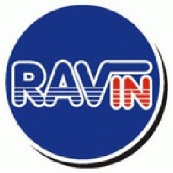 Zamawiający:	Nr zamówienia:Data zamówienia:	Termin realizacji:	Uwagi: (czytelny podpis zamawiającego)Nr paczkiSzerokość całkowita (mm)Wysokość całkowita (mm)Ilość(szt.)Nr tkaninyUwagi123456